ФЕДЕРАЛЬНОЕ АГЕНТСТВО ПО РЫБОЛОВСТВУ«Славянский технический рыбохозяйственный колледж» (филиал) федерального государственного бюджетного образовательного учреждения высшего  образования «Дальневосточный государственный технический рыбохозяйственный университет»(Славянский филиал ФГБОУ ВО «Дальрыбвтуз»)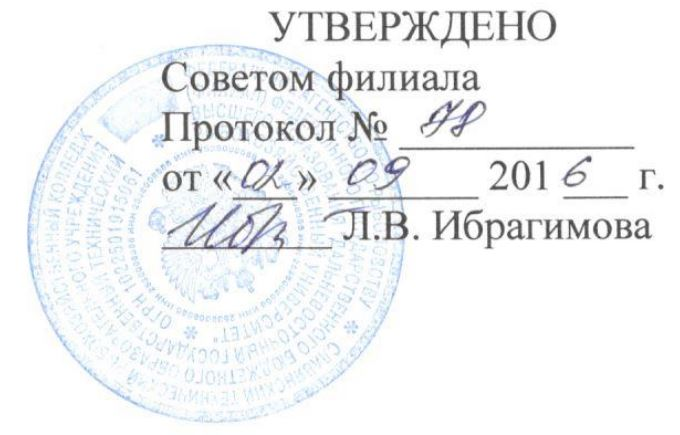 ПОЛОЖЕНИЕПО  ИТОГОВОМУ КОНТРОЛЮ УЧЕБНЫХ ДОСТИЖЕНИЙ ОБУЧАЮЩИХСЯ ПРИ РЕАЛИЗАЦИИ ФЕДЕРАЛЬНОГО ГОСУДАРСТВЕННОГО ОБРАЗОВАТЕЛЬНОГО СТАНДАРТА СРЕДНЕГО (ПОЛНОГО) ОБЩЕГО ОБРАЗОВАНИЯ В ПРЕДЕЛАХ ОСНОВНОЙ ПРОФЕССИОНАЛЬНОЙ ОБРАЗОВАТЕЛЬНОЙ ПРОГРАММЫ  СПО  ПЛ-01/1-2016п. Славянка2016ПЛ-01/1-2016Общие положения1.1   Получение среднего профессионального образования на базе основного общего образования осуществляется одновременно с получением среднего общего образования в пределах соответствующей образовательной программы среднего профессионального образования. В этом случае образовательная программа   среднего профессионального образования, реализуемая на базе основного общего образования, разрабатывается на основе требований соответствующих федеральных государственных образовательных стандартов среднего общего и среднего профессионального образования с учётом получаемой профессии или специальности среднего профессионального образования (часть 3 статьи 68 № 273-ФЗ «Об образовании в Российской Федерации»).1.2  При реализации образовательной программы среднего общего образования в пределах освоения основной образовательной программы (далее – ОПОП) среднего профессионального образования на базе основного общего образования: программы подготовки специалистов среднего звена (далее – ППССЗ) учитывается получаемая профессия или специальность среднего профессионального образования (далее – СПО).Освоение образовательной программы среднего общего образования завершается обязательным   итоговым контролем учебных достижений обучающихся, который проводится в рамках промежуточной аттестации, предусмотренной федеральными государственными образовательными стандартами   среднего профессионального образования (далее – ФГОС  СПО)  1.3 Настоящее Положение  освещает процедуры итогового  контроля учебных достижений обучающихся по освоению образовательной программы среднего   общего образования, требования к организации и проведению экзаменов, оценке их результатов.2  Формы проведения итогового контроля2.1 Промежуточная аттестация учебных достижений обучающихся при реализации образовательной программы среднего общего образования в пределах  ППССЗ проводится в форме   дифференцированных зачетов (зачет с оценкой) и экзаменов: дифференцированные зачёты – за счёт времени, отведенного на освоение на соответствующую общеобразовательную дисциплину, экзамены – за счёт времени, выделенного ФГОС СПО по профессии или специальности. Экзамены проводятся по таким учебным дисциплинам «Русский язык и литература», «Математика: алгебра и начала математического анализа, геометрия» и по одной из общеобразовательных дисциплин, изучаемых углублённо с учётом получаемой профессии или специальности СПО.  Экзамены и дифференцированные зачеты проводятся на русском языке (за исключением учебной дисциплины «Иностранный язык»). 2.2 Экзамены  проводятся письменно:по  дисциплине  «Русский  язык  и  литература»,   – с  использованием экзаменационных материалов в виде набора контрольных заданий либо текста (художественного или публицистического) для изложения с заданиями творческого характера;по  дисциплине «Математика: алгебра и начала математического анализа, геометрия»  – с использованием экзаменационных материалов в виде набора контрольных заданий, требующих краткого ответа и/или полного решения. Выбор вида экзаменационных материалов осуществляется преподавателем соответствующей учебной дисциплины, рассматривается на заседании методической комиссии и утверждается  в установленном порядке.2.3 Экзамен по профильной учебной дисциплине проводится устно или письменно. Форма проведения экзамена и вид экзаменационных материалов определяются преподавателем соответствующей учебной дисциплины,   рассматривается на заседании методической комиссии и утверждается  в установленном порядке.2.4 Дифференцированные зачеты по дисциплинам общеобразовательного цикла учебного плана ППССЗ проводятся с использованием контрольных материалов в виде набора заданий тестового типа, текста для изложения, в том числе с заданиями творческого характера, тем для сочинений, рефератов, набора заданий для традиционной  контрольной работы, вопросов для устного  опроса обучающихся и др. Вид и содержание контрольных материалов определяется преподавателем соответствующей учебной дисциплины. 3 Содержание экзаменационных материалов3.1 Содержание экзаменационных материалов должно отвечать требованиям к уровню подготовки выпускников, предусмотренным стандартом среднего (полного) общего образования по соответствующей общеобразовательной дисциплине  и зафиксированным в примерных программах общеобразовательных дисциплин для профессий  и специальностей СПО .Экзаменационные материалы дополняются критериями оценки их выполнения. 3.2 Содержание экзаменационных материалов и критерии оценки их выполнения разрабатываются преподавателем соответствующей учебной ПЛ-01/1-2016дисциплины, согласовываются с методической комиссией и утверждаются в установленном порядке.3.3 Экзаменационные материалы для проведения письменных экзаменов с использованием набора контрольных заданий формируются из двух частей: обязательной, включающей задания минимально обязательного уровня, правильное выполнение которых достаточно для получения удовлетворительной оценки (3), и дополнительной части с более сложными заданиями, выполнение которых позволяет повысить удовлетворительную оценку до 4 или 5. 4  Участники экзаменов4.1 К экзаменам допускаются обучающиеся, завершившие освоение учебных дисциплин общеобразовательного цикла ОПОП  СПО, имеющие годовые оценки по всем общеобразовательным дисциплинам учебного плана не ниже удовлетворительных и сдавшие дифференцированные зачеты с оценкой не ниже удовлетворительной.Обучающиеся, не сдавшие дифференцированные зачеты (1–2), допускаются к экзаменам по решению педагогического совета, которое оформляется в установленном порядке приказом директора филиала.4.2 Для организации и проведения экзаменов ежегодно создаются экзаменационные и конфликтные комиссии, состав которых утверждается в установленном порядке директором филиала. Экзаменационные комиссии осуществляют организацию и проведение экзаменов, проверку письменных экзаменационных работ, оценивают и утверждают результаты экзаменов. Конфликтные комиссии обеспечивают объективность оценивания экзаменационных работ, разрешение спорных вопросов, возникающих при проведении экзаменов и оценке их результатов.  5  Сроки и порядок проведения экзаменов5.1  Экзамены по дисциплинам общеобразовательного цикла учебного плана ППССЗ проводятся в конце 2-го семестра. Экзамены проводятся в день, освобожденный от других форм учебной нагрузки. Сроки проведения экзаменов устанавливаются приказом директора филиала. Расписание экзаменов составляется таким образом, чтобы интервал между экзаменами для каждого обучающегося был не менее двух дней.ПЛ-01/1-2016Результаты экзаменов (полученные оценки) сообщаются обучающимся в установленные  сроки.5.2 Для обучающихся, получивших неудовлетворительную оценку на экзамене по одной (двум) дисциплинам общеобразовательного цикла ППССЗ и допущенных повторно к экзаменам, а также для обучающихся, пропустивших экзамен по уважительной причине, устанавливаются дополнительные сроки их проведения. 5.3 Обучающимся (их законным представителям) предоставляется возможность подать в конфликтную комиссию апелляцию по процедуре экзаменов и/или о несогласии с полученными оценками. Обучающиеся (их законные представители) вправе ознакомиться с письменной экзаменационной работой, по результатам которой подается апелляция. Проверка изложенных в апелляции фактов не может проводиться лицами, принимавшими участие в проведении экзамена по соответствующей общеобразовательной дисциплине и оценке его результатов.Решение апелляционной комиссии сообщается обучающемуся (его законному представителю) не позднее чем через два рабочих дня после подачи апелляции. 6 Оценка результатов экзаменов6.1 Оценка результатов выполнения письменных экзаменов осуществляется согласно утвержденным критериям, которые открыты для обучающихся до конца экзамена. 6.2 Результаты экзамена признаются удовлетворительными в случае, если обучающийся при их сдаче получил оценку не ниже удовлетворительной (3).6.3 Итоговые оценки по учебным дисциплинам общеобразовательного цикла ППССЗ определяются как среднее арифметическое годовой оценки, полученной по завершении изучения соответствующей дисциплины, и оценки, полученной на экзамене или на дифференцированном зачете. Итоговые оценки выставляются целыми числами в соответствии с правилами математического округления. 6.4 Положительные итоговые оценки (3, 4, 5) по всем учебным дисциплинам общеобразовательного цикла учебного плана ППССЗ  свидетельствуют, что при реализации ФГОС среднего (полного) общего образования в пределах профессиональных образовательных программ   среднего профессионального образования обучающийся получил среднее общее образование.ПЛ-01/1-66.5 Результаты оценки учебных достижений обучающихся по дисциплинам общеобразовательного цикла учебного плана    ППССЗ  (положительные итоговые оценки) фиксируются в приложениях к диплому к диплому о среднем профессиональном образовании .РАЗРАБОТАЛ:Заместитель директора по УР		______________		Абдразакова Л.И.СОГЛАСОВАНО:Директор Славянского филиала		_______________		Ибрагимова Л.В.Заведующий УМО				_______________		Зеленова М.В.ПЛ-01/1-2016ЛИСТ ОЗНАКОМЛЕНИЯПЛ-01/1-2016ЛИСТ УЧЁТА ПЕРИОДИЧЕСКИХ ПРОВЕРОКПЛ-01/1-2016ЛИСТ РЕГИСТРАЦИИ ИЗМЕНЕНИЙ№п/пФ.И.О.ДолжностьДата ознакомленияПодписьДатаФ.И.О. должность лица, выполняющего проверкуИзменению подлежитПодписьНомер измененияНомер страницыНомер пунктаДата внесенияФ.и.о исполнителяподпись